会員各位令和２年６月１０日泉区歯科医師会　会長　橋本　和喜医療管理理事　藤原　康行医療管理委員会Ｗｅｂセミナー開催のお知らせ　拝啓　入梅の候、先生方に於かれましては、益々御健勝のこととお慶び申し上げます。また平素は、本会事業に御理解、御協力を賜り誠にありがとうございます。　さて、この度、下記の如く医療管理委員会セミナーを開催することとなりました。つきましては御多忙のこととは存じますが、御参加くださいますようよろしくお願い申し上げます。　　　　　　　　　　　　　　　　　　　　　　　　　　　　　　　　　　敬具記演題：歯科診療所におけるキャッシュレス決済の活用策日時：６月２４日（水）　ＰＭ２０時００分〜内容：・キャッシュレス化とコロナウィルス対策・キャッシュレスにおける世界と日本　　    ・PayPayに見る導入方法と留意点、機械の取扱い・キャッシュレスの種類講師：株式会社リスクマネジメント・ラボラトリー代表取締役　内田　隆様開催方法：Zoomを利用したwebセミナー“ウェビナー”申込方法：参加希望の先生は下記URL又はQRコードから申込してください。　　　　【参加申込URL】https://forms.gle/cKqM7u68jW42NL5U8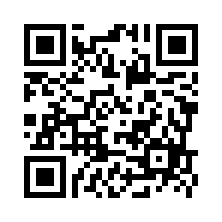 ※Zoomとは、パソコンやスマートフォンを使って、セミナーやミーティングをオンラインで開催するために開発されたアプリです。詳しくは、https://zoomy.info/　またはzoomで検索してください。※今回は、Webセミナーの性質上、参加希望の場合は直接リスクマネージメントラボラトリー社に申込をして頂く形になります。参加希望者には、Webセミナー参加のためのURLや、開催前の事前接続テスト案内・接続サポートの案内などが届きます。上記参加申込URL又はQRコードから参加申込をされないと、案内が届きませんのでご注意ください。※Zoom 通信テスト６月２２日(月)１３：００〜１５：００（詳細は申込後に案内が届きます）。※セミナー参加用URLと資料の送信は６月２３日（火）を予定しています。なお、準備の都合上、６月１９日（金）までに申し込みをしてください。　　　